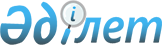 Машбек Нәлібаев ауылдық округінің 2023-2025 жылдарға арналған бюджеті туралыҚызылорда облысы Жаңақорған аудандық мәслихатының 2022 жылғы 29 желтоқсандағы № 349 шешімі.
      "Қазақстан Республикасының Бюджет кодексі" Қазақстан Республикасы Кодексінің 9-1 бабының 2-тармағына және "Қазақстан Республикасындағы жергілікті мемлекеттік басқару және өзін-өзі басқару туралы" Қазақстан Республикасы Заңының 6 бабына сәйкес Жаңақорған аудандық мәслихаты ШЕШТІ:
      1. Машбек Нәлібаев ауылдық округінің 2023 - 2025 жылдарға арналған бюджеті тиісінше 1, 2 және 3-қосымшаларға сәйкес, оның ішінде 2023 жылға мынадай көлемде бекітілсін:
      1) кірістер – 101 749,9 мың теңге, оның ішінде:
      салықтық түсімдер – 2 843 мың теңге;
      салықтық емес түсімдер – 0 ;
      негізгі капиталды сатудан түсетін түсімдер – 0 ;
      трансферттердің түсімі – 98 906,9 мың теңге;
      2) шығындар – 102 035,6 мың теңге;
      3) таза бюджеттік кредиттеу – 0 ;
      бюджеттік кредиттер – 0 ;
      бюджеттік кредиттерді өтеу – 0 ;
      4) қаржы активтерімен жасалатын операциялар бойынша сальдо – 0;
      қаржы активтерін сатып алу – 0;
      мемлекеттің қаржы активтерін сатудан түсетін түсімдер – 0 ;
      5) бюджет тапшылығы (профициті) – -285,7 мың теңге;
      6) бюджет тапшылығын қаржыландыру (профицитін пайдалану) – 285,7 мың теңге.
      Ескерту. 1-тармақ жаңа редакцияда - Қызылорда облысы Жаңақорған аудандық мәслихатының 01.06.2023 № 42 шешімімен (01.01.2023 бастап қолданысқа енгізіледі).


      2. Аудандық бюджеттен ауылдық округ бюджетіне берілетін субвенция мөлшері 2023 жылға 61 043 мың теңге.
      3. Осы шешім 2023 жылдың 1 қантарынан бастап қолданысқа енгізіледі және ресми жариялауға жатады. Машбек Нәлібаев ауылдық округінің 2023 жылға арналған бюджеті
      Ескерту. 1-қосымша жаңа редакцияда - Қызылорда облысы Жаңақорған аудандық мәслихатының 01.06.2023 № 42 шешімімен (01.01.2023 бастап қолданысқа енгізіледі). Машбек Нәлібаев ауылдық округінің 2024 жылға арналған бюджеті Машбек Нәлібаев ауылдық округінің 2025 жылға арналған бюджеті
					© 2012. Қазақстан Республикасы Әділет министрлігінің «Қазақстан Республикасының Заңнама және құқықтық ақпарат институты» ШЖҚ РМК
				
      Жаңақорған ауданы мәслихатының хатшысы

Ғ.Сопбеков
Жаңақорған аудандық маслихатының
2022 жылғы 29 желтоқсандағы
№ 349 шешіміне 1-қосымша
Санаты
Санаты
Санаты
Санаты
Сомасы, мың теңге
Сыныбы
Сыныбы
Сыныбы
Сомасы, мың теңге
Ішкі сыныбы
Ішкі сыныбы
Сомасы, мың теңге
Атауы
I. КІРІСТЕР
101749,9
1
Салықтық түсімдер
2843
01
Табыс салығы 
96
2
Жеке табыс салығы
96
04
Меншiкке салынатын салықтар
2747
1
Мүлiкке салынатын салықтар
40
3
Жер салығы
195
4
Көлiк құралдарына салынатын салық
2321
5
Біріңғай жер салығы
191
4
Трансферттердің түсімдері
98906,9
02
Мемлекеттiк басқарудың жоғары тұрған органдарынан түсетiн трансферттер
98906,9
3
Аудандардың (облыстық маңызы бар қаланың) бюджетінен трансферттер
98906,9
Функционалдық топ
Функционалдық топ
Функционалдық топ
Функционалдық топ
Сомасы, мың
теңге
Бюджеттік бағдарламалардың әкімшісі
Бюджеттік бағдарламалардың әкімшісі
Бюджеттік бағдарламалардың әкімшісі
Сомасы, мың
теңге
Бағдарлама
Бағдарлама
Сомасы, мың
теңге
Атауы
Сомасы, мың
теңге
II. ШЫҒЫНДАР
102035,6
01
Жалпы сипаттағы мемлекеттiк қызметтер
36902
124
Аудандық маңызы бар қала, ауыл, кент, ауылдық округ әкімінің аппараты
36902
001
Аудандық маңызы бар қала, ауыл, кент, ауылдық округ әкімінің қызметін қамтамасызету жөніндегі қызметтер
36617
032
Ведомстволық бағынысты мемлекеттік мекемелердің және ұйымдардың күрделі шығыстары
285
06
Әлеуметтiк көмек және әлеуметтiк қамсыздандыру
1216
124
Аудандық маңызы бар қала, ауыл, кент, ауылдық округ әкімінің аппараты
1216
003
Мұқтаж азаматтарға үйде әлеуметтік көмек көрсету
1216
07
Тұрғын үй-коммуналдық шаруашылық
33423,9
124
Аудандық маңызы бар қала, ауыл, кент, ауылдық округ әкімінің аппараты
33423,9
008
Елді мекендерде көшелерді жарықтандыру
10934,9
009
Елді мекендердің санитариясын қамтамасыз ету
162
011
Елді мекендерді абаттандыру мен көгалдандыру
22327
08
Мәдениет, спорт, туризм және ақпараттық кеңістiк
20848
124
Аудандық маңызы бар қала, ауыл, кент, ауылдық округ әкімінің аппараты
20577
006
Жергілікті деңгейде мәдени-демалыс жұмысын қолдау
20577
124
Аудандық маңызы бар қала, ауыл, кент, ауылдық округ әкімінің аппараты
271
028
Жергілікті деңгейде денешынықтыру- сауықтыру және спорттық ісшараларды өткізу
271
12
Көлік және коммуникация
669
124
Аудандық маңызы бар қала, ауыл, кент, ауылдық округ әкімінің аппараты
669
045
Елді мекен көшелеріндегі автомобиль жолдарын күрделі және орташа жөндеу
669
13
Басқалар
8975
124
Аудандық маңызы бар қала, ауыл, кент, ауылдық округ әкімінің аппараты
8975
057
"Ауыл-Ул бесігі" жобасы шеңберінде ауылдық елді мекендердегі әлеуметтік және инженерлік инфрақұрылым бойынша іс-шараларды іске асыру
8975
15
Трансферттер
1,7
124
Аудандық маңызы бар қала, ауыл, кент, ауылдық округ әкімінің аппараты
1,7
048
Пайдаланылмаған(толық пайдаланылмаған) нысаналы трансферттерді қайтару
1,7
3.Таза бюджеттік кредит беру
0
4. Қаржы активтерімен жасалатын операциялар бойынша сальдо
0
5. Бюджет тапшылығы (профициті)
-285,7
6. Бюджет тапшылығын қаржыландыру (профицитті пайдалану)
285,7
8
Бюджет қаражаттарының пайдаланылатын қалдықтары
285,7
01
Бюджет қаражатының қалдығы
285,7
1
Бюджет қаражатының бос қалдықтары
304,1
2
Есепті кезең соңындағыбюджет қаражатының қалдықтары
18,4Жаңақорған аудандық мәслихатының
2022 жылғы 29 желтоқсандағы
№ 349 шешіміне 2-қосымша
Санаты
Санаты
Санаты
Санаты
Сомасы, мың теңге
Сыныбы
Сыныбы
Сыныбы
Сомасы, мың теңге
Ішкі сыныбы
Ішкі сыныбы
Сомасы, мың теңге
Атауы
I. КІРІСТЕР
67081
1
Салықтық түсімдер
2985
01
Табыс салығы 
101
2
Жеке табыс салығы
101
04
Меншiкке салынатын салықтар
2884
1
Мүлiкке салынатын салықтар
42
3
Жер салығы
205
4
Көлiк құралдарына салынатын салық
2436
5
Біріңғай жер салығы
201
4
Трансферттердің түсімдері
64096
02
Мемлекеттiк басқарудың жоғары тұрған органдарынан түсетiн трансферттер
64096
3
Аудандардың (облыстық маңызы бар қаланың) бюджетінен трансферттер
64096
Функционалдық топ
Функционалдық топ
Функционалдық топ
Функционалдық топ
Сомасы, мың теңге
Бюджеттік бағдарламалардың әкімшісі
Бюджеттік бағдарламалардың әкімшісі
Бюджеттік бағдарламалардың әкімшісі
Сомасы, мың теңге
Бағдарлама
Бағдарлама
Сомасы, мың теңге
Атауы
Сомасы, мың теңге
II. ШЫҒЫНДАР
67081
01
Жалпы сипаттағы мемлекеттiк қызметтер
37770
124
Аудандық маңызы бар қала, ауыл, кент, ауылдық округ әкімінің аппараты
37770
001
Аудандық маңызы бар қала, ауыл, кент, ауылдық округ әкімінің қызметін қамтамасызету жөніндегі қызметтер
37770
06
Әлеуметтiк көмек және әлеуметтiк қамсыздандыру
1277
124
Аудандық маңызы бар қала, ауыл, кент, ауылдық округ әкімінің аппараты
1277
003
Мұқтаж азаматтарға үйде әлеуметтік көмек көрсету
1277
07
Тұрғын үй-коммуналдық шаруашылық
6143
124
Аудандық маңызы бар қала, ауыл, кент, ауылдық округ әкімінің аппараты
6143
008
Елді мекендерде көшелерді жарықтандыру
519
009
Елді мекендердің санитариясын қамтамасыз ету
170
011
Елді мекендерді абаттандыру мен көгалдандыру
5454
08
Мәдениет, спорт, туризм және ақпараттық кеңістiк
21891
124
Аудандық маңызы бар қала, ауыл, кент, ауылдық округ әкімінің аппараты
21606
006
Жергілікті деңгейде мәдени-демалыс жұмысын қолдау
21606
124
Аудандық маңызы бар қала, ауыл, кент, ауылдық округ әкімінің аппараты
285
028
Жергілікті деңгейде денешынықтыру- сауықтыру және спорттық ісшараларды өткізу
285
3. Таза бюджеттік кредит беру
0
4. Қаржы активтерімен жасалатын операциялар бойынша сальдо
0
5. Бюджет тапшылығы (профициті)
0
6. Бюджет тапшылығын қаржыландыру (профицитті пайдалану)
0Жаңақорған аудандық мәслихатының
2022 жылғы 29 желтоқсандағы
№ 349 шешіміне 3-қосымша
Санаты
Санаты
Санаты
Санаты
Сомасы, мың теңге
Сыныбы
Сыныбы
Сыныбы
Сомасы, мың теңге
Ішкі сыныбы
Ішкі сыныбы
Сомасы, мың теңге
Атауы
I. КІРІСТЕР
69763
1
Салықтық түсімдер
3105
01
Табыс салығы 
105
2
Жеке табыс салығы
105
04
Меншiкке салынатын салықтар
3000
1
Мүлiкке салынатын салықтар
44
3
Жер салығы
213
4
Көлiк құралдарына салынатын салық
2534
5
Біріңғай жер салығы
209
4
Трансферттердің түсімдері
66658
02
Мемлекеттiк басқарудың жоғары тұрған органдарынан түсетiн трансферттер
66658
3
Аудандардың (облыстық маңызы бар қаланың) бюджетінен трансферттер
66658
Функционалдық топ
Функционалдық топ
Функционалдық топ
Функционалдық топ
Сомасы, мың теңге
Бюджеттік бағдарламалардың әкімшісі
Бюджеттік бағдарламалардың әкімшісі
Бюджеттік бағдарламалардың әкімшісі
Сомасы, мың теңге
Бағдарлама
Бағдарлама
Сомасы, мың теңге
Атауы
Сомасы, мың теңге
II. ШЫҒЫНДАР
69763
01
Жалпы сипаттағы мемлекеттiк қызметтер
39280
124
Аудандық маңызы бар қала, ауыл, кент, ауылдық округ әкімінің аппараты
39280
001
Аудандық маңызы бар қала, ауыл, кент, ауылдық округ әкімінің қызметін қамтамасызету жөніндегі қызметтер
39280
06
Әлеуметтiк көмек және әлеуметтiк қамсыздандыру
1328
124
Аудандық маңызы бар қала, ауыл, кент, ауылдық округ әкімінің аппараты
1328
003
Мұқтаж азаматтарға үйде әлеуметтік көмек көрсету
1328
07
Тұрғын үй-коммуналдық шаруашылық
6389
124
Аудандық маңызы бар қала, ауыл, кент, ауылдық округ әкімінің аппараты
6389
008
Елді мекендерде көшелерді жарықтандыру
539
009
Елді мекендердің санитариясын қамтамасыз ету
177
011
Елді мекендерді абаттандыру мен көгалдандыру
5673
08
Мәдениет, спорт, туризм және ақпараттық кеңістiк
23046
124
Аудандық маңызы бар қала, ауыл, кент, ауылдық округ әкімінің аппараты
22470
006
Жергілікті деңгейде мәдени-демалыс жұмысын қолдау
22470
124
Аудандық маңызы бар қала, ауыл, кент, ауылдық округ әкімінің аппараты
296
028
Жергілікті деңгейде денешынықтыру- сауықтыру және спорттық ісшараларды өткізу
296
3. Таза бюджеттік кредит беру
0
4. Қаржы активтерімен жасалатын операциялар бойынша сальдо
0
5. Бюджет тапшылығы (профициті)
0
6. Бюджет тапшылығын қаржыландыру (профицитті пайдалану)
0